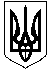 СВАТІВСЬКА   РАЙОННА   ДЕРЖАВНА   АДМІНІСТРАЦІЯ    ЛУГАНСЬКОЇ    ОБЛАСТІ   Р О З П О Р Я Д Ж Е Н Н ЯГОЛОВИ РАЙОННОЇ ДЕРЖАВНОЇ АДМІНІСТРАЦІЇ28.11.2017р.	                       м.Сватове	                                                        567 Про внесення змін до кошторису  спеціального фонду  КУ«Центр первинної медико-санітарної допомоги Сватівського району»	У зв’язку з надходженням коштів по спеціальному фонду  комунальної установи  «Центр первинної медико-санітарної  допомоги Сватівськогорайону», керуючись ст. ст. 13,23 Бюджетного кодексу України та ст. ст. 18,41 Закону України «Про місцеві державні адміністрації»:1. Внести зміни до кошторису  спеціального фонду КУ «Центр первинної медико-санітарної допомоги Сватівського району», збільшивши  показники згідно з  додатком.	2. Управлінню фінансів райдержадміністрації (Кодацький М.В.), відділу фінансово-господарського забезпечення апарату райдержадміністрації  (Ходова В.М.),КУ «Центр первинної медико-санітарної допомоги Сватівського району» (Левенець Р.І.) внести відповідні зміни дорічного розпису кошторису спеціального фонду КУ «Центр первинної медико-санітарної допомоги Сватівського району» на 2017 рік.	3. Контроль за виконанням цього розпорядження  покласти на заступника голови райдержадміністрації  ЛемешкоГ.А.Голова райдержадміністрації                                                          Д.Х.МухтаровДодаток до розпорядження голови райдержадміністрації від 28.11.2017  № 567Зміни до річного розпису кошторису спеціального фонду КУ «Центр первинної медико-санітарної допомоги Сватівського району» 2017рікКерівникапарату райдержадміністрації    					 Н.М.НаугольнаКФККод доходівКЕКВНайменування статті доходівта видатківСпеціальний фонд,грнСпеціальний фонд,грнКФККод доходівКЕКВНайменування статті доходівта видатківЗменьшити,грнзбіль-шити,грнДОХОДИДОХОДИДОХОДИДОХОДИДОХОДИДОХОДИ218025020100Благодійні внески,гранти та дарунки914,60ВСЬОГО:914,60ВИДАТКИВИДАТКИВИДАТКИВИДАТКИВИДАТКИВИДАТКИ2282Окремі заходи по реалізації державних (регіональних)програм, не віднесенні до заходів розвитку914,60ВСЬОГО:914,60